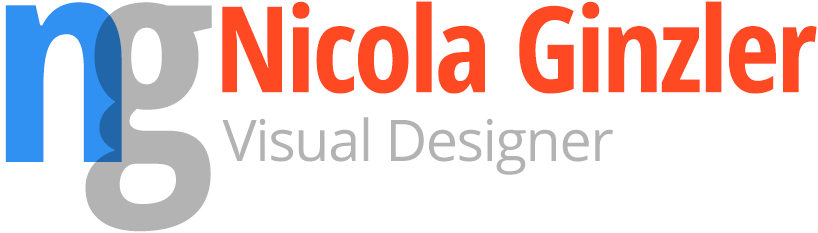 http://www.nicolaginzler.com | http://www.linkedin.com/in/nicolaginzler | design@nicolaginzler.comNICOLA GINZLER DESIGN, SAN FRANCISCO, CA (AUGUST 2006 TO PRESENT)Creative DirectorPartner with corporations, small businesses and creative professionals to create vibrant digital and print work. Hire and manage writers, illustrators, and developers. Clients include New York Times-bestselling author Richard Kadrey and the San Francisco Fire Department.APPLIED BIOSYSTEMS, FOSTER CITY, CA (JANUARY 2005 TO JULY 2006) 
NOW PART OF THERMO FISHER SCIENTIFIC CORPORATIONSenior DesignerCollaborated with a team of scientists, project managers and designers to visualize scientific concepts at this global biotech firm. Created digital and print conference materials for up to three domestic and global events a year, earning accolades from Director of Market Research. Designed and produced print and digital materials for sales, internal clients, and employee communications.GLOBAL EXCHANGE, SAN FRANCISCO, CA (MARCH 2003 TO DECEMBER 2004)Design DirectorManaged all aspects of print project development at this U.S.-based nonprofit.Created fundraising/development campaign targeting 1500 subscribers that garnered an impressive 10% response rate. Hired and managed designers, illustrators, and production artists.SIEBEL SYSTEMS, SAN MATEO, CA (MARCH 2000 TO JULY 2002)NOW PART OF ORACLE CORPORATIONSenior DesignerManaged all aspects of print project development from concept to final production at this global tech giant.Collaborated with a team of marketing program managers, designers, and editors. Designed and produced print materials including brochures, datasheets, white papers, direct mail, invitations, event collateral, and employee communications materials.Designed and wrote the Siebel Systems corporate logo and style guidelines.